Его ро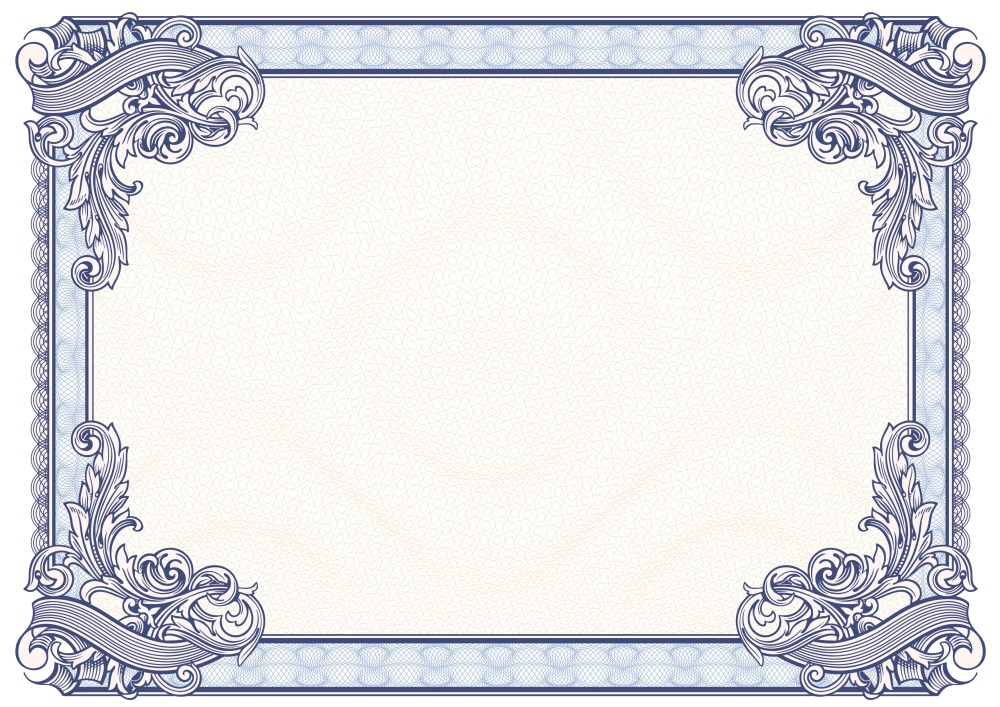 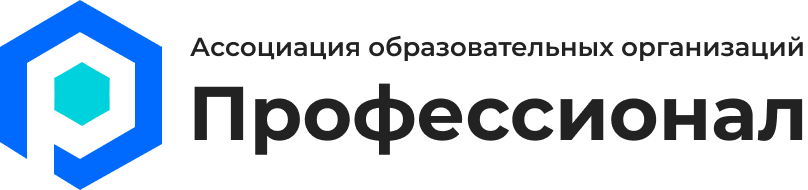 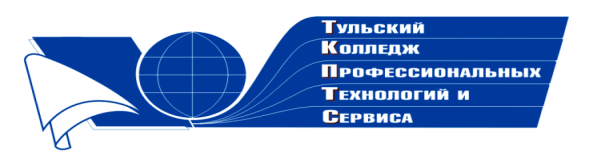 Государственное профессиональноеобразовательное учреждение  Тульской области «Тульский колледж профессиональных технологий и сервиса»ДипломНаграждаетсяДеревнина Оксана Владимировна,Киреева Ольга Владимировна,занявшие  2 место  в общероссийском заочном конкурсе «Коллекция педагогического мастерства и творчества» с разработкой урока «Применение рациональных уравнений и неравенств для решения содержательных задач по физике»в номинации «Лучшая разработка урока»     Директор ГПОУ ТО       «ТКПТС»                                     С.С. Курдюмов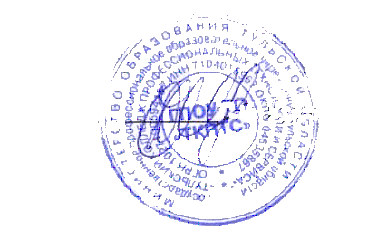 2020 год